                Graham Site Council (SSC)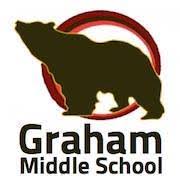 January 10, 2019 at 4:30-6:00 pm  Location~ Graham LibraryAgendaTimeItemPerson Responsible4:30-4:35Welcome Chairperson, Hafsa Mirza4:35-4:40Vote: Approve Minutes from November, 2018Chairperson, Hafsa Mirza4:40-5:15Graham School Climate Survey ReviewPrincipal, Hermosillo5:15-5:50Graham California Dashboard ReviewPrincipal, Hermosillo5:50-5:55Discussion: Future Agenda ItemsChairperson, Hafsa Mirza5:55-6:00Comments and QuestionsChairperson, Hafsa Mirza6:00AdjournmentChairperson, Hafsa Mirza